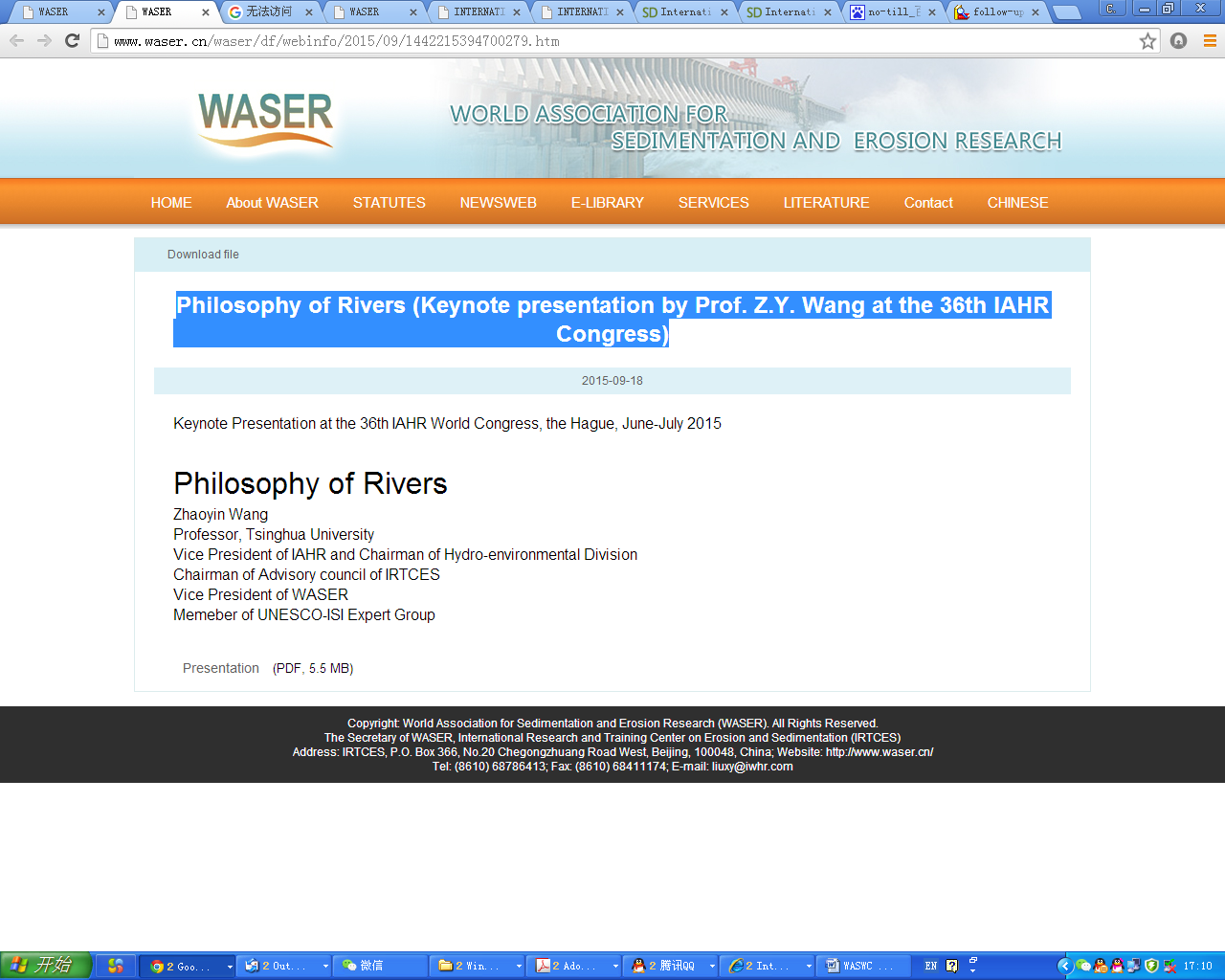 World Association for Sedimentation & Erosion Research – WASERBALLOT PAPERFOR THE ELECTION OF MEMBERS OF THE WASER COUNCIL 2019-2022INSTRUCTIONSBallot papers must be received by the WASER Secretariat by July 15, 2019.via E-mail at: chliu@iwh.com or cliu.beijing@gmail.com; by FAX to: +86 10 68411174; or by mail to Secretariat of WASER, IRTCES, 20 Chegongzhuang Road West, Beijing 100048, China.NONAMECOUNTRYPOSITIONVOTE1Wang, Zhaoyin ChinaPresident YES 2Habersack, Helmut AustriaVice President YES3Nakagawa, Hajime JapanVice President YES4Dey, SubhasishIndiaVice President YES5Brils, JosThe NetherlandsCouncil Member YES6Golosov, ValentinRussiaCouncil Member YES7Meddi, MohamedAlgeriaCouncil Member YES8Melville, BruceNew ZealandCouncil Member YES9Minella, JeanBrazilCouncil Member YES10Solari, LucaCouncil Member YES11Wieprecht, Silke GermanyCouncil Member YES12Wu, Weiming Council Member YESWrite-in YES Write-in YESWrite-in YES Write-in YESWrite-in YES 